Budharaj Gurung.College name: Shakti higher secondary school, Gorkha.Purna GurungCollege Name: Barahi heigher secondary school Maltipatan, Pokhara.Samina GurungCollege Name: Barahi heigher secondary school, Maltipatan, Pokhara.Prasant GurungEmerald Technical School (Samuduyek ), Balaju, Kathmandu.Gastos de la casaSaumika GurungKEBS Higher secondary School, Boudha, Kathmandu.Study Discipline:  Humanities (English, sociology).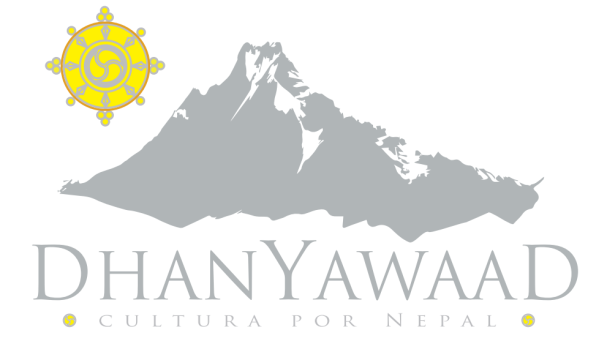 Número de la facturaConceptoCoste total en eurosFechaG1Matrícula4117 de Julio 2016G2Uniforme2125 de Julio 2016G3Zapatos y mochila3125 de Julio 2016G4Libros y papelería3426 de Julio 2016Número de la facturaConceptoCoste total en eurosFechaP3Zapatos y mochila1809 de Agosto 2016P4Papelería Purna+ Samuna33---------------------P6Inscripción HSEB Gob. y mensualidades Julio/Agosto15---------------------P7Matrícula3120 de Julio 2016P8Libros Purna+ Samuna2525 de Julio 2016Número de la facturaConceptoCoste total en eurosFechaP1Matrícula3120 de Julio 2016P2Inscripción HSEB Gob. y mensualidades Julio/Agosto15------------------P5Mochila y zapatos2030 de Julio 2016Número de la facturaConceptoCoste total en eurosFechaK1Matrícula 1er pago24804 de Agosto 2016K2Matrícula 2º pago8301 de Agosto 2016K3Mochilas hermanos2025 de Julio 2016K4Zapatos hermanos2025 de Julio 2016K5Uniforme2505 de Agosto 2016K5 (2)Examen de ingreso420 de Julio 2016K6Papelería I1926 de Julio 2016Número de la facturaConceptoCoste total en eurosFechaK10Escoba y papelera130 de Julio 2016KPS1 (2)Transporte muebles730 de Julio 2016KPS1Muebles14430 de Julio 2016KPS2Pintar habitación1622 de Julio 2016KPS3Utensilios de cocina4124 de Julio 2016KPS4Gas4830 de Julio 2016KPS5Comida Agos. y sept. Incl7020 de Septiembre 2016KPS6Comida2918 de Julio 2016KPS7Cortinas y sábanas4329 de Julio 2016KPS8Fogones y su mueble2424 de Julio 2016KPS9Alfombra y mantas4701 de Agosto 2016“Alquiler habita KTM”21 julio-31 oct 2016 incl.9103 de Octubre 2016Número de la facturaConceptoCoste total en eurosFechaKS183Matrícula e ingreso03 de Agosto 2016KS237Uniforme04 de Agosto 2016KS47Tasas de examen18 de Septiembre 2016KS526Libros y papelería30 de Septiembre 2016